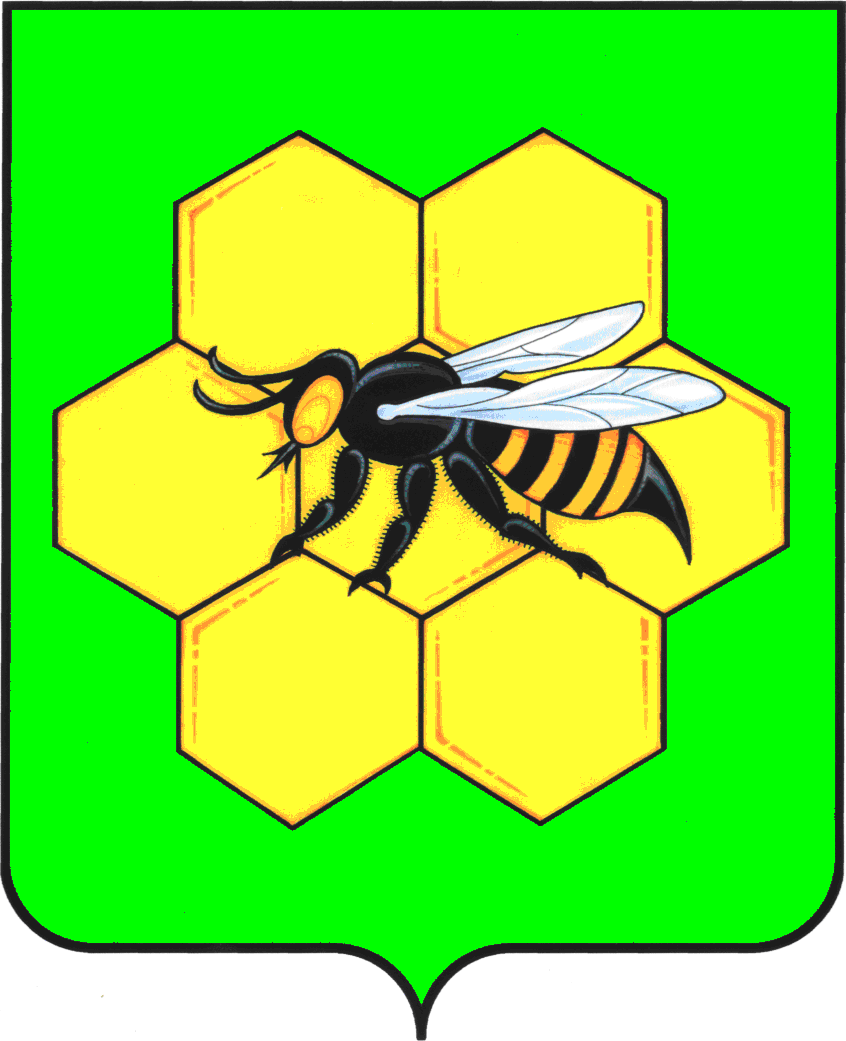 СОБРАНИЕ ПРЕДСТАВИТЕЛЕЙ  МУНИЦИПАЛЬНОГО РАЙОНА ПЕСТРАВСКИЙ САМАРСКОЙ  ОБЛАСТИПЯТОГО СОЗЫВА

Р Е Ш Е Н И Е  № 65 от  «27»  мая  2016 г.О присвоении звания Почётный гражданин муниципального района Пестравский Самарской областиВ соответствии с решением Собрания представителей муниципального района Пестравский от 20.07.2010г. №113 «Об утверждении Положения о присвоении звания Почётный гражданин муниципального района Пестравский Самарской области», изучив документы по выдвижению кандидатуры на присвоение звания «Почётный гражданин муниципального района Пестравский Самарской области», руководствуясь Уставом муниципального района Пестравский, Собрание представителей муниципального района ПестравскийР Е Ш И Л О:1. Присвоить звание «Почётный гражданин муниципального района Пестравский Самарской области» Братенькину Юрию Степановичу, 1937 года рождения, за многолетний добросовестный труд, сыскавших широкую известность и уважение жителей района.2.   Опубликовать данное решение в районной газете «Степь». 3. Контроль за выполнением настоящего решения возложить на заместителя Главы муниципального района Пестравский по социальным вопросам Шаталова В.В. Председатель Собрания представителеймуниципального района Пестравский                                     А.А. Максаков